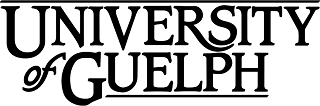 ARAB*1100 Introductory Arabic IFall 2021Section(s): C01School of Languages & Literatures Credit Weight: 0.50Version 2.00 - September 09, 2021Course DetailsCalendar DescriptionThis course provides an introduction to Arabic script, articulation of the sounds, basic grammar, and is designed to enable students to begin communicating in Modern Standard Arabic (MSA).Restrictions:Course DescriptionArabic speakers are not permitted to register for this class.This course is designed for students with little or no previous knowledge of Arabic. Students will learn Modern Standard Arabic (MSA), which is widely used in writing and in most formal speech in the Arab world. In this class, students will learn the Arabic Alphabet, read simple words, construct simple sentences, and exchange basic information and greetings.TimetableTuesdays and Thursdays 10:00am-11:20am in-classFinal Written TestThursday Dec 2nd, 2021 - 10:00 am - 11:20 am – in classroomInstructional SupportInstructional Support TeamInstructor:	Amir Al-AzrakiEmail: Telephone: Office: Office Hours:alazraki@uoguelph.ca +1-519-824-4120 x54907MCKN 256Tuesdays ( 11:30-12:30 ) Thursdays ( 11:30-12:30 )Learning ResourcesRequired ResourcesAlif Baa and Al-Kitaab fii Tacallum al-cArabiyya Part One (two mandatory textbooks) (Textbook)Brustad, Al-Batal & Al-Tonsi (2010). Alif Baa: An Introduction to Arabic Letters and Sounds, 3rd edition , Washington, D.C.: Georgetown University Press. (mandatory textbook)This book provides learners with all the material necessary to learn the sounds of Arabic, write its letters, and begin speaking Arabic.Brustad, Al-Batal & Al-Tonsi (2011). Al-Kitaab fii Tacallum al-cArabiyya: A Textbook for Beginning Arabic: Part One, 3rd edition, Washington, D.C.: Georgetown University Press. (mandatory textbook) This book provides a comprehensive program for students in the early stages of learning Arabic, developing skills in formal and colloquial Arabic, including reading, listening, speaking, writing, and cultural knowledge, integrating materials in colloquial and formal/written Arabic.Learning OutcomesCourse Learning OutcomesBy the end of this course, you should be able to:Outcomes: recognize the Arabic alphabet in written and vocalized forms;pronounce all the Arabic sounds, and write accurately from dictation;exchange greetings, initiate simple social interactions, and ask simple questions (e.g, time, location, food), and name a number of familiar objects from their immediateenvironment;write and exchange basic biographical information such as names, addresses, numbers, and nationalities;identify and understand the gender of Arabic nouns and adjectives;change nouns/adjectives from singular into plural and use possessive pronoun suffixes to express possession;learn to express possession directlyput basic grammatical principles and rules into practice, such as forming noun-adjective agreement (gender & number), constructing complex noun (i āfa) constructions, and forming nisba adjectives (ending in );understand the basic form of the “nominal” (non-verbal) sentence;conjugate basic (“form 1”) verbs in the present tense;read, write, and say the Arabic numerals (1-10);command a basic vocabulary in standard Arabic, including grammatical terms, context- specific terms, high frequency words and phrases, common sayings and proverbs, etc.Teaching and Learning ActivitiesWeek 0, Sept 9Readings due: Unit 1 in Alif BaaTopics: introduction to the objectives of the course; introducing the Arabic alphabet and sounds; learn basic greetings.     Homework: Unit 1, drill 1Week 1, Sept.14-17Readings due: Units 2 and 3 in Alif BaaTopics: letters and sounds (aa, baa, taa, thaa, uu, ii, jiim/giim, haa, khaa, sukuun, waaw, yaa), short vowels (Fatha, Dhama, Kasra), greeting people     Homework:  Unit 2, drill 11, 13                         Unit 3, drill 4, 11Week 2, Sept 21-24Readings due: Unit 4 in Alif BaaTopics: letters and sounds (Hamza, daal, dhaal, raa, zaay), Arabic numerals and numbers (0- 10), writing number greater than 9, introducing someone, forms of address     Homework: Unit 4, drill 1, 8, 9, 10, Week 3, Sept 28-Oct.1Readings due: Unit 5 in Alif BaaTopics: letters and sounds (Siin and shin, Saad and daad), Shadda, taking leave, being polite, saying “I want” in Arabic    Homework: unit 5, drill 3, 7, 12, 14Week 4, Oct 5-8Readings due: Unit 6 in AlifbaaTopics: letters and sounds (Taa and dhaa, ayn and ghayn), gender in Arabic, Taa marbuuta, vocabulary (coffee time), describing with adjectivesHomework: Unit 6, drills 6, 8, 11Quiz 1 (Oct.7)      Fall break Oct.8-11Week 5, Oct.12- 15Readings due: Unit 7 in Alif BaaTopics: letters and sounds (faa, qaaf, kaaf, laam, laam alif), everyday vocabulary, expressions with Allah    Homework: Unit 7, drill 1, 2, 9, 11Week 6, Oct 19-22Readings due: Unit 8 in Alif BaaTopics: letters and sounds (miim, nuun, haa), reading strategies, (Hamza positions), states and feelings      Homework: unit 8, drill 3, 6, 8, 9Week 7, Oct. 26-29Readings due: Unit 9 in Alif BaaTopics: letters and sounds (the definite article and Hamza al Wasl), describing people, roots and patterns, roots in the Arabic dictionary     Homework: unit 9, drill 3, 6, 7, 9      (Quiz 2 Oct. 28)Week 8, Nov.2-5Readings due: Unit 10 -- Finish Alif BaaTopics: letters and sounds (alif maqSuura, alif qasra and dagger alif), formal Arabic, grammatical endings (tanween and definite endings), handwriting     Homework: unit 10, drill 1, 2Week 9, Nov.9-12Readings due: Lesson1 in al-Kitaab Part OneTopics: gender, Al-Nisba, interrogatives, definite articleHomework: lesson 1, drill 1, 5, Week 10, Nov. 16-19Readings due: finish Lesson 2 in al-Kitaab Part One Topics: subject pronouns, plural forms, plural agreement Homework: lesson 1, drill 12 and 13Oral Test (Nov 18th)Week 11, Nov. 23-26Readings due: Lesson 3 in Al-Kitaab Part OneTopics: genitive (Idhafa) construction, nominal sentence, possessive pronouns     Homework: lesson 3, drill 2, 8Week12, Nov. 30-Dec.3General reviewFinal written test (Dec. 2nd)AssessmentsMarking Schemes & DistributionsTwo Written Quizzes (24%: 12% each)Date: Oct.7th and Oct.28th Description: Written quizzes; each quiz covers 5 units; topics: spelling, vocabulary, numbers, translation, and conjugationOral Test (14%)Date: Nov.18th Description: Pair test; students will start with greetings, then exchange questions and answers to the questions given prior to the test (in a conversational style); No reading in a paper is allowed. Student’s performance will be evaluated according to the following: vocabulary, fluency, accuracy, pronunciation, and comprehensionHomework 22% 1 mark for each homework; 2 homework assignments per week (2 marks) × 11 weeks= 22Participation (20%) Criteria: collaboration and in-class engagementFinal Written Test (20%)University StatementsEmail CommunicationAs per university regulations, all students are required to check their e-mail account regularly: e-mail is the official route of communication between the University and its students.When You Cannot Meet a Course RequirementWhen you find yourself unable to meet an in-course requirement because of illness or compassionate reasons please advise the course instructor (or designated person, such as a teaching assistant) in writing, with your name, id#, and e-mail contact. The grounds for Academic Consideration are detailed in the Undergraduate and Graduate Calendars.Undergraduate Calendar - Academic Consideration and Appeals
https://www.uoguelph.ca/registrar/calendars/undergraduate/current/c08/c08-ac.shtmlGraduate Calendar - Grounds for Academic Consideration
https://www.uoguelph.ca/registrar/calendars/graduate/current/genreg/index.shtmlAssociate Diploma Calendar - Academic Consideration, Appeals and Petitions
https://www.uoguelph.ca/registrar/calendars/diploma/current/index.shtmlDrop DateStudents will have until the last day of classes to drop courses without academic penalty. The deadline to drop two-semester courses will be the last day of classes in the second semester. This applies to all students (undergraduate, graduate and diploma) except for Doctor of Veterinary Medicine and Associate Diploma in Veterinary Technology (conventional and alternative delivery) students. The regulations and procedures for course registration are available in their respective Academic Calendars.Undergraduate Calendar - Dropping Courses
https://www.uoguelph.ca/registrar/calendars/undergraduate/current/c08/c08-drop.shtmlGraduate Calendar - Registration Changes
https://www.uoguelph.ca/registrar/calendars/graduate/current/genreg/genreg-reg-regchg.shtmlAssociate Diploma Calendar - Dropping Courses
https://www.uoguelph.ca/registrar/calendars/diploma/current/c08/c08-drop.shtmlCopies of Out-of-class AssignmentsKeep paper and/or other reliable back-up copies of all out-of-class assignments: you may be asked to resubmit work at any time.AccessibilityThe University promotes the full participation of students who experience disabilities in their academic programs. To that end, the provision of academic accommodation is a shared responsibility between the University and the student.When accommodations are needed, the student is required to first register with Student Accessibility Services (SAS). Documentation to substantiate the existence of a disability is required; however, interim accommodations may be possible while that process is underway.Accommodations are available for both permanent and temporary disabilities. It should be noted that common illnesses such as a cold or the flu do not constitute a disability.Use of the SAS Exam Centre requires students to book their exams at least 7 days in advance and not later than the 40th Class Day.For Guelph students, information can be found on the SAS website
https://www.uoguelph.ca/sasFor Ridgetown students, information can be found on the Ridgetown SAS website
https://www.ridgetownc.com/services/accessibilityservices.cfmAcademic IntegrityThe University of Guelph is committed to upholding the highest standards of academic integrity, and it is the responsibility of all members of the University community-faculty, staff, and students-to be aware of what constitutes academic misconduct and to do as much as possible to prevent academic offences from occurring. University of Guelph students have the responsibility of abiding by the University's policy on academic misconduct regardless of their location of study; faculty, staff, and students have the responsibility of supporting an environment that encourages academic integrity. Students need to remain aware that instructors have access to and the right to use electronic and other means of detection.Please note: Whether or not a student intended to commit academic misconduct is not relevant for a finding of guilt. Hurried or careless submission of assignments does not excuse students from responsibility for verifying the academic integrity of their work before submitting it. Students who are in any doubt as to whether an action on their part could be construed as an academic offence should consult with a faculty member or faculty advisor.Undergraduate Calendar - Academic Misconduct
https://www.uoguelph.ca/registrar/calendars/undergraduate/current/c08/c08-amisconduct.shtmlGraduate Calendar - Academic Misconduct
https://www.uoguelph.ca/registrar/calendars/graduate/current/genreg/index.shtmlRecording of MaterialsPresentations that are made in relation to course work - including lectures - cannot be recorded or copied without the permission of the presenter, whether the instructor, a student, or guest lecturer. Material recorded with permission is restricted to use for that course unless further permission is granted.ResourcesThe Academic Calendars are the source of information about the University of Guelph’s procedures, policies, and regulations that apply to undergraduate, graduate, and diploma programs.Academic Calendars
https://www.uoguelph.ca/academics/calendarsDisclaimerPlease note that the ongoing COVID-19 pandemic may necessitate a revision of the format of course offerings, changes in classroom protocols, and academic schedules. Any such changes will be announced via CourseLink and/or class email.  This includes on-campus scheduling during the semester, mid-terms and final examination schedules. All University-wide decisions will be posted on the COVID-19 website (https://news.uoguelph.ca/2019-novel-coronavirus-information/) and circulated by email.IllnessMedical notes will not normally be required for singular instances of academic consideration, although students may be required to provide supporting documentation for multiple missed assessments or when involving a large part of a course (e.g.. final exam or major assignment).Covid-19 Safety ProtocolsFor information on current safety protocols, follow these links: https://news.uoguelph.ca/return-to-campuses/how-u-of-g-is-preparing-for-your-safe-return/https://news.uoguelph.ca/return-to-campuses/spaces/#ClassroomSpacesPlease note, these guidelines may be updated as required in response to evolving University, Public Health or government directives.Late AssignmentsAssignments should be submitted on the due date in order to receive full credit. The penalty for unexcused late assignments is 2% of the mark per day of lateness. 